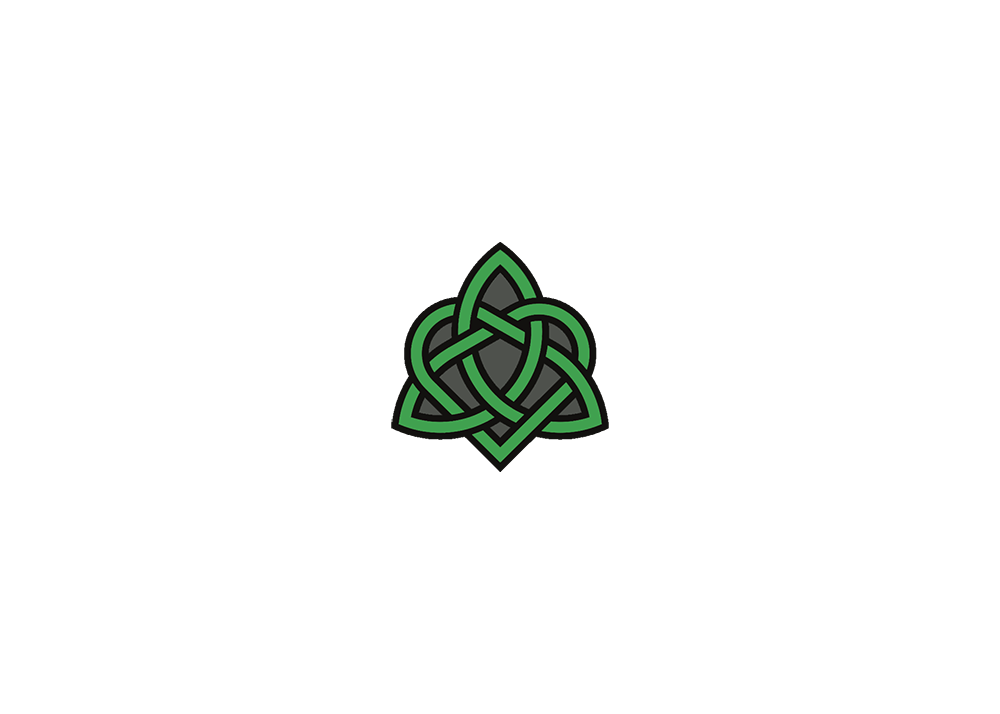 AmandaArmstrong“Change,” Exhuming Alexandria — Sep. 2018“Hunger,” Scarlet Leaf Review — Dec. 2018Tales from the Dark Void, Smashwords.com — May 2019 Library Attendant | Full Sail Library           May 2019 to PresentHelp patrons find resources for researchMaintain library books and media to Library of Congress standards  Merchandiser | Driveline                               Mar 2018 to Sept. 2019Update adverts and pricing at multiple store locationsAssist in large merchandise resets and planograms.Writing a Press Release – Lynda.com – May 2019SEO Foundations – Lynda.com – Feb. 2019Business Writing Strategies – Lynda.com – Aug. 2018Writing for Social Media – Lynda.com – Aug. 2018eBooks: Distributing and Marketing – Lynda.com – Aug. 2018Learning Metadata for Book Publishing – Lynda.com – Aug. 2018Learning Typography for Video Editors – Lynda.com – Aug. 2018Social Media Marketing: Social CRM – Lynda.com – Aung. 2018Writing a Research Paper – Lynda.com – Aug. 2018Learning to Write Marketing Copy - Lynda.com – July 2018Technical Writing: Reports – Lynda.com – July 2018SEO: Keyword Strategy – Lynda.com – June 2018Digital Media Production – Valencia College – May 2016Digital Media Webcast Technology – Valencia College – May 2016Webcast Media – Valencia College – May 2016Digital Video Fundamentals – Valencia College – July 2016